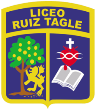 Leer supone el ejercicio más eficaz para nuestro cerebro. Ya sabíamos que la lectura es productiva para aprender, ampliar vocabulario, avivar la imaginación o reducir el estrés, pero los avances en neurociencia de los últimos tiempos revelan que, además, incluso a nivel fisiológico, leer es una de las actividades más provechosas a nivel cognitivo que podemos realizar.MesTítuloAutorMarzoCuentos tradicionales(Trabajo en aula)AbrilEl detective Lucas BorsalinoJuan MarséMayo“El secuestro de la bibliotecaria”(Margaret Many)Junio“El pirata Barbanegra”(Jon Scieska)Agosto“El archipiélago de las puntuadas”Jacqueline BallcelsSeptiembre“El fantasma de palacio”Mila LobeOctubre“El diario secreto de Lucas”Jorge DíazNoviembre“Las aventuras de Herbert, la hormiga que quería ser oculista”Sofia Fauré